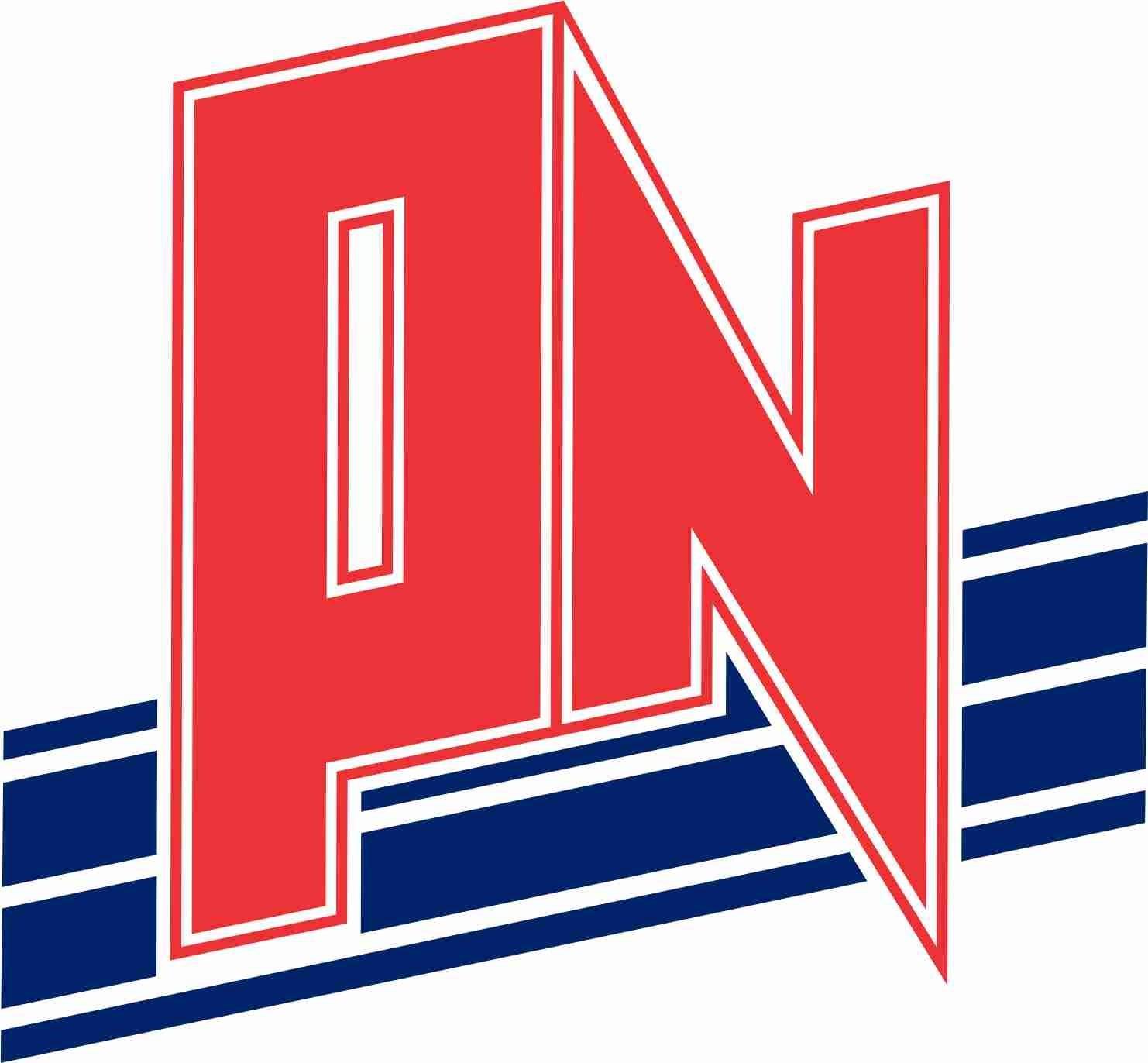 Portsmouth Northsea Summer Novice Invitational Short Course Level 4 Meet 18th June 2023License number 4SE230617Promoters ConditionsThe competition is an invitational and will be swum under Swim England Laws and Swim England Technical Rules. The promoter is Portsmouth Northsea Swimming Club.Venue: The Mountbatten Centre, Alexandra Park, Portsmouth PO2 9QAPool: 8 Lane 25 metre pool, with electronic timing and anti-turbulence lane ropes. Electronic timing will be in use. Swimmers must not leave the pool by climbing over the time pads. At the referees discretion we reserve the right to use over the top startsA secondary strobe light will be available at this meetThe meet will be open to age groups 8, 9, 10, 11, 12, 13. Ages for the meet will be at midnight Sunday 18th June 2023. Relays will be swum over age groups 8-11 and 12-13. All relays are mixed and each team must consist of two girls and two boys. Age groups are excluded for registered disabled swimmers.Qualifying Standards: Upper qualifying times only will apply. All swimmers who are slower or have no times are eligible to enter. If you were accepted into an individual event in any race at any county championships in 2023 then you are not eligible for this meet. The promoters reserve the right to exclude any swimmer from an event if it is found they have a faster time on Rankings, since 1st September 2021.Entry to this meet is by invitation. A maximum of 8 clubs.Entries should preferably be made electronically by downloading the Hy-Tek file which will be made available from the PNSC website – https://uk.teamunify.com/team/pnsc/page/home or can be requested from meets@pnsc.org.uk . The completed files, along with completed entry summaries, report and fee entry and any other queries should be emailed to meets@pnsc.org.uk. Late entries may be considered if the meet is not full. Clubs are requested to pay electronically once the invoices have been sent. Paperwork must be emailed to meets@pnsc.org.uk. The closing date is 1800 hours Thursday 1st June 2023.Entry Fee: The entry fee is £6 for all 50s, 100s and £8 per relay. Paper entries are not accepted.Data Protection: Entries will be held on a computer solely for the purposes of this competition. Consent, as required by the General Data Protection Regulation (GDPR), to the holding of personal information on computer will be deemed to have been given by the submission of the entry. This data will be held at least 1 year. Data and results will be shared with the British swimming for rankings and the competitors own swimming clubs. Results will be posted at the pool & on the website.Once accepted/rejection entries have been posted on the PNSC website, it will be the responsibility of the club/Individual representative to check entries, inform all swimmers of their entries and notify the meet secretary immediately of any errors. Once entry times have been accepted no changes will be made unless with agreement of the meet secretary.This meet will operate without entry cards. Withdrawals can be made up until 1800 the evening prior to the competition to meets@pnsc.org.uk. After this time withdrawals must be made on the official withdrawal forms using a Q code which can be found in posters around poolside and in the technical office. Coaches must submit withdrawal forms electronically for any swimmers not competing to the meet computer room 40 minutes before the start of each session. This notification will help to minimise heats with empty lanes. PNSC reserve the right to implement a fine of £5 per event if withdrawals are not reported. There will be no refund of entry fees to swimmers who withdraw from event, unless the withdrawal is for medical reasons and a doctor’s note is supplied. Refunds will be made where a swimmer is rejected from the meet due to it being over-subscribed.Competitors must report to the Competitor Stewards when they are called.  Any competitor not reporting in time may be excluded.Coach’s packs are available for £10 for the meet. They include a start sheets and refreshments. If a club has 10 or more swimmers entered, it is recommended that there is one pass per 10 swimmers.Chaperone passes are available if swimmers require assistance in the changing rooms and will allow access to the spectator area. The cost is £5 per day and the chaperone has to have Swim England membership (or equivalent national swimming organisation) & valid DBS. If a swimmer requires additional assistance on poolside please contact the meet organisers in advanceAwards will be made to the top 3 in each event on a heat declared basis at each round. Medals can be collected from the medal table. Heat results will not be announced but results of each event and details of winners will be posted around the pool and on meet mobile as soon as they are available. A trophy will be awarded to the club who has the most points at the end of the meet. Points will be awarded for each swimmer or team that achieves a top 6 place, 1st place = 6, 2nd place = 5, 3rd place = 4, 4th place = 3, 5 th place = 2 and 6th place 1 point.All meet participants must observe the safety precautions in operation at the Mountbatten Centre and must have footwear when leaving the poolside. Swimmers must be fully clothed on the balcony. Due to limited spectator seating we kindly request that seats are used for spectators only.Due to limited space poolside we kindly request that swimmers only bring small bags poolside and use the lockers provided. Chairs should only be brought on poolside for coaches’ use only.There will be a charge to enter the building past the reception area. Programs will be available on MeetMobile only.All clubs submitting entries are requested to assist in the running of the meet by supplying details of any licensed or trainee officials who are willing to assist at this gala. Please see form attached. Any meet that does not have the number of officials required by the licensing board run the risk of it being downgraded.Any point not covered in these rules is at the discretion of the organisers. In extenuating circumstances and due to situations out of the clubs control during the competition the promoter reserves the right to make changes to the running of the meet.